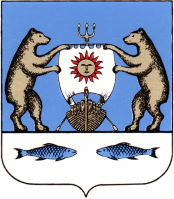 Российская Федерация                                                 Новгородская область Новгородский районАдминистрация Борковского сельского поселенияПОСТАНОВЛЕНИЕот 21.07.2022 № 132д. БоркиОб утверждении отчета об исполнении бюджета Борковского сельского поселения за 2 квартал 2022 года        В соответствии с Положением о бюджетном процессе Борковского сельского поселения, утвержденном Решением Совета депутатов Борковского сельского поселения от 26.12.2016г. №47ПОСТАНОВЛЯЕТ:1. Утвердить прилагаемый отчет об исполнении бюджета Борковского сельского поселения за 2 квартал 2022 года (далее - отчет).2.  Направить отчет в Совет депутатов Борковского сельского поселения.3. Опубликовать постановление в периодическом печатном издании «Борковский вестник» и разместить на официальном сайте Администрации Борковского сельского поселения в информационно-телекоммуникационной сети «Интернет» по адресу: www.borkiadm.ru. Глава АдминистрацииБорковского сельского поселения                                         С.А.УсоваУтвержден постановлением Администрации                                                                                                                                           Борковского сельского поселения от 21.07.2022 № 132Отчет об исполнении бюджета за 2 квартал 2022 годаДОХОДЫ БЮДЖЕТА ПОСЕЛЕНИЯ	РАСХОДЫ  БЮДЖЕТА ПОСЕЛЕНИЯНаименование показателяКод дохода по бюджетной классификацииУтвержденные бюджетные назначенияИсполнено%% исполненияНаименование показателяКод дохода по бюджетной классификацииУтвержденные бюджетные назначенияИсполнено%% исполненияНаименование показателяКод дохода по бюджетной классификацииУтвержденные бюджетные назначенияИсполнено%% исполнения13456Доходы бюджета - всегох18 240 500,006 208 608,3434,04в том числе:Федеральное казначейство100000000000000000001 049 400,00568 304,2154,16НАЛОГОВЫЕ И НЕНАЛОГОВЫЕ ДОХОДЫ100100000000000000001 049 400,00568 304,2154,16НАЛОГИ НА ТОВАРЫ (РАБОТЫ, УСЛУГИ), РЕАЛИЗУЕМЫЕ НА ТЕРРИТОРИИ РОССИЙСКОЙ ФЕДЕРАЦИИ100103000000000000001 049 400,00568 304,2154,16Акцизы по подакцизным товарам (продукции), производимым на территории Российской Федерации100103020000100001101 049 400,00568 304,2154,16Доходы от уплаты акцизов на дизельное топливо, подлежащие распределению между бюджетами субъектов Российской Федерации и местными бюджетами с учетом установленных дифференцированных нормативов отчислений в местные бюджеты10010302230010000110474 480,00279 731,6458,96Доходы от уплаты акцизов на дизельное топливо, подлежащие распределению между бюджетами субъектов Российской Федерации и местными бюджетами с учетом установленных дифференцированных нормативов отчислений в местные бюджеты (по нормативам, установленным федеральным законом о федеральном бюджете в целях формирования дорожных фондов субъектов Российской Федерации)10010302231010000110474 480,00279 731,6458,96Доходы от уплаты акцизов на моторные масла для дизельных и (или) карбюраторных (инжекторных) двигателей, подлежащие распределению между бюджетами субъектов Российской Федерации и местными бюджетами с учетом установленных дифференцированных нормативов отчислений в местные бюджеты100103022400100001102 630,001 646,7462,61Доходы от уплаты акцизов на моторные масла для дизельных и (или) карбюраторных (инжекторных) двигателей, подлежащие распределению между бюджетами субъектов Российской Федерации и местными бюджетами с учетом установленных дифференцированных нормативов отчислений в местные бюджеты (по нормативам, установленным федеральным законом о федеральном бюджете в целях формирования дорожных фондов субъектов Российской Федерации)100103022410100001102 630,001 646,7462,61Доходы от уплаты акцизов на автомобильный бензин, подлежащие распределению между бюджетами субъектов Российской Федерации и местными бюджетами с учетом установленных дифференцированных нормативов отчислений в местные бюджеты10010302250010000110631 780,00322 232,5651,00Доходы от уплаты акцизов на автомобильный бензин, подлежащие распределению между бюджетами субъектов Российской Федерации и местными бюджетами с учетом установленных дифференцированных нормативов отчислений в местные бюджеты (по нормативам, установленным федеральным законом о федеральном бюджете в целях формирования дорожных фондов субъектов Российской Федерации)10010302251010000110631 780,00322 232,5651,00Доходы от уплаты акцизов на прямогонный бензин, подлежащие распределению между бюджетами субъектов Российской Федерации и местными бюджетами с учетом установленных дифференцированных нормативов отчислений в местные бюджеты10010302260010000110-59 490,00-35 306,7359,35Доходы от уплаты акцизов на прямогонный бензин, подлежащие распределению между бюджетами субъектов Российской Федерации и местными бюджетами с учетом установленных дифференцированных нормативов отчислений в местные бюджеты (по нормативам, установленным федеральным законом о федеральном бюджете в целях формирования дорожных фондов субъектов Российской Федерации)10010302261010000110-59 490,00-35 306,7359,35Федеральная налоговая служба182000000000000000004 082 600,001 177 364,1328,84НАЛОГОВЫЕ И НЕНАЛОГОВЫЕ ДОХОДЫ182100000000000000004 082 600,001 177 364,1328,84НАЛОГИ НА ПРИБЫЛЬ, ДОХОДЫ18210100000000000000218 400,00108 408,3249,64Налог на доходы физических лиц18210102000010000110218 400,00108 408,3249,64Налог на доходы физических лиц с доходов, источником которых является налоговый агент, за исключением доходов, в отношении которых исчисление и уплата налога осуществляются в соответствии со статьями 227, 227.1 и 228 Налогового кодекса Российской Федерации18210102010010000110218 400,00100 106,6845,84Налог на доходы физических лиц с доходов, полученных от осуществления деятельности физическими лицами, зарегистрированными в качестве индивидуальных предпринимателей, нотариусов, занимающихся частной практикой, адвокатов, учредивших адвокатские кабинеты, и других лиц, занимающихся частной практикой в соответствии со статьей 227 Налогового кодекса Российской Федерации18210102020010000110316,72#ДЕЛ/0!Налог на доходы физических лиц с доходов, полученных физическими лицами в соответствии со статьей 228 Налогового кодекса Российской Федерации182101020300100001107 984,92#ДЕЛ/0!НАЛОГИ НА СОВОКУПНЫЙ ДОХОД182105000000000000007 200,0019 921,80276,69Единый сельскохозяйственный налог182105030000100001107 200,0019 921,80276,69Единый сельскохозяйственный налог182105030100100001107 200,0019 921,80276,69НАЛОГИ НА ИМУЩЕСТВО182106000000000000003 857 000,001 049 034,0127,20Налог на имущество физических лиц182106010000000001101 061 000,00106 546,8210,04Налог на имущество физических лиц, взимаемый по ставкам, применяемым к объектам налогообложения, расположенным в границах сельских поселений182106010301000001101 061 000,00106 546,8210,04Земельный налог182106060000000001102 796 000,00942 487,1933,71Земельный налог с организаций18210606030000000110700 000,00689 145,7698,45Земельный налог с организаций, обладающих земельным участком, расположенным в границах сельских поселений18210606033100000110700 000,00689 145,7698,45Земельный налог с физических лиц182106060400000001102 096 000,00253 341,4312,09Земельный налог с физических лиц, обладающих земельным участком, расположенным в границах сельских поселений182106060431000001102 096 000,00253 341,4312,09Администрация Борковского сельского поселения3350000000000000000013 108 500,004 462 940,0034,05НАЛОГОВЫЕ И НЕНАЛОГОВЫЕ ДОХОДЫ3351000000000000000080 000,0084 640,00105,80ГОСУДАРСТВЕННАЯ ПОШЛИНА3351080000000000000010 000,002 340,0023,40Государственная пошлина за совершение нотариальных действий (за исключением действий, совершаемых консульскими учреждениями Российской Федерации)3351080400001000011010 000,002 340,0023,40Государственная пошлина за совершение нотариальных действий должностными лицами органов местного самоуправления, уполномоченными в соответствии с законодательными актами Российской Федерации на совершение нотариальных действий3351080402001000011010 000,002 340,0023,40ПРОЧИЕ НЕНАЛОГОВЫЕ ДОХОДЫ3351170000000000000070 000,0082 300,00117,57Невыясненные поступления3351170100000000018011 000,00#ДЕЛ/0!Невыясненные поступления, зачисляемые в бюджеты сельских поселений3351170105010000018011 000,00#ДЕЛ/0!Инициативные платежи3351171500000000015070 000,0071 300,00101,86Инициативные платежи, зачисляемые в бюджеты сельских поселений3351171503010000015070 000,0071 300,00101,86БЕЗВОЗМЕЗДНЫЕ ПОСТУПЛЕНИЯ3352000000000000000013 028 500,004 378 300,0033,61БЕЗВОЗМЕЗДНЫЕ ПОСТУПЛЕНИЯ ОТ ДРУГИХ БЮДЖЕТОВ БЮДЖЕТНОЙ СИСТЕМЫ РОССИЙСКОЙ ФЕДЕРАЦИИ3352020000000000000013 028 500,004 378 300,0033,61Дотации бюджетам бюджетной системы Российской Федерации335202100000000001508 325 700,002 968 600,0035,66Дотации на выравнивание бюджетной обеспеченности из бюджетов муниципальных районов, городских округов с внутригородским делением335202160010000001508 325 700,002 968 600,0035,66Дотации бюджетам сельских поселений на выравнивание бюджетной обеспеченности из бюджетов муниципальных районов335202160011000001508 325 700,002 968 600,0035,66Субсидии бюджетам бюджетной системы Российской Федерации (межбюджетные субсидии)335202200000000001504 199 000,001 168 300,0027,82Субсидии бюджетам на обеспечение комплексного развития сельских территорий33520225576000000150420 000,00420 000,00100,00Субсидии бюджетам сельских поселений на обеспечение комплексного развития сельских территорий33520225576100000150420 000,00420 000,00100,00Прочие субсидии335202299990000001503 779 000,00748 300,0019,80Прочие субсидии бюджетам сельских поселений335202299991000001503 779 000,00748 300,0019,80Субвенции бюджетам бюджетной системы Российской Федерации33520230000000000150396 800,00198 400,0050,00Субвенции местным бюджетам на выполнение передаваемых полномочий субъектов Российской Федерации33520230024000000150159 100,0079 400,0049,91Субвенции бюджетам сельских поселений на выполнение передаваемых полномочий субъектов Российской Федерации33520230024100000150159 100,0079 400,0049,91Субвенции бюджетам на осуществление первичного воинского учета органами местного самоуправления поселений, муниципальных и городских округов33520235118000000150237 700,00119 000,0050,06Субвенции бюджетам сельских поселений на осуществление первичного воинского учета органами местного самоуправления поселений, муниципальных и городских округов33520235118100000150237 700,00119 000,0050,06Иные межбюджетные трансферты33520240000000000150107 000,0043 000,0040,19Прочие межбюджетные трансферты, передаваемые бюджетам33520249999000000150107 000,0043 000,0040,19Прочие межбюджетные трансферты, передаваемые бюджетам сельских поселений33520249999100000150107 000,0043 000,0064 000,00Наименование показателяКод расхода по бюджетной классификацииУтвержденные бюджетные назначенияИсполненоНеисполненные назначенияНаименование показателяКод расхода по бюджетной классификацииУтвержденные бюджетные назначенияИсполненоНеисполненные назначенияНаименование показателяКод расхода по бюджетной классификацииУтвержденные бюджетные назначенияИсполненоНеисполненные назначения13456Расходы бюджета - всегох23 360 117,269 366 055,0540,09в том числе:Администрация Борковского сельского поселения3350000000000000000023 360 117,269 366 055,0540,09ОБЩЕГОСУДАРСТВЕННЫЕ ВОПРОСЫ335010000000000000005 226 200,002 659 489,5750,89Функционирование высшего должностного лица субъекта Российской Федерации и муниципального образования335010200000000000001 014 100,00540 951,4453,34Расходы на выплаты персоналу в целях обеспечения выполнения функций государственными (муниципальными) органами, казенными учреждениями, органами управления государственными внебюджетными фондами335010220100010001001 014 100,00540 951,4453,34Расходы на выплаты персоналу государственных (муниципальных) органов335010220100010001201 014 100,00540 951,4453,34Фонд оплаты труда государственных (муниципальных) органов33501022010001000121748 100,00395 162,7852,82Иные выплаты персоналу государственных (муниципальных) органов, за исключением фонда оплаты труда3350102201000100012240 100,0040 100,00100,00Взносы по обязательному социальному страхованию на выплаты денежного содержания и иные выплаты работникам государственных (муниципальных) органов33501022010001000129225 900,00105 688,6646,79Функционирование Правительства Российской Федерации, высших исполнительных органов государственной власти субъектов Российской Федерации, местных администраций335010400000000000003 943 190,001 959 785,7049,70Расходы на выплаты персоналу в целях обеспечения выполнения функций государственными (муниципальными) органами, казенными учреждениями, органами управления государственными внебюджетными фондами335010420200010001002 891 300,001 263 683,4043,71Расходы на выплаты персоналу государственных (муниципальных) органов335010420200010001202 891 300,001 263 683,4043,71Фонд оплаты труда государственных (муниципальных) органов335010420200010001212 159 100,001 017 391,3247,12Иные выплаты персоналу государственных (муниципальных) органов, за исключением фонда оплаты труда3350104202000100012280 200,0080 200,00100,00Взносы по обязательному социальному страхованию на выплаты денежного содержания и иные выплаты работникам государственных (муниципальных) органов33501042020001000129652 000,00166 092,0825,47Иные закупки товаров, работ и услуг для обеспечения государственных (муниципальных) нужд33501042020001000240840 690,00679 095,3080,78Закупка товаров, работ, услуг в сфере информационно-коммуникационных технологий33501042020001000242200 000,0099 948,8049,97Прочая закупка товаров, работ и услуг33501042020001000244600 690,00558 539,8992,98Закупка энергетических ресурсов3350104202000100024740 000,0020 606,6151,52Иные бюджетные ассигнования3350104202000100080050 000,0017 007,0034,01Уплата налогов, сборов и иных платежей3350104202000100085050 000,0017 007,0034,01Уплата прочих налогов, сборов3350104202000100085225 000,002 610,0010,44Уплата иных платежей3350104202000100085325 000,0014 397,0057,59Содержание штатных единиц, осуществляющих переданные отдельные государственные полномочия области за счет субвенции, предоставленной из бюджета Новгородской области33501042020070280000159 100,000,00Расходы на выплаты персоналу в целях обеспечения выполнения функций государственными (муниципальными) органами, казенными учреждениями, органами управления государственными внебюджетными фондами33501042020070280100152 200,000,00Расходы на выплаты персоналу государственных (муниципальных) органов33501042020070280120152 200,000,00Фонд оплаты труда государственных (муниципальных) органов33501042020070280121116 900,000,00Взносы по обязательному социальному страхованию на выплаты денежного содержания и иные выплаты работникам государственных (муниципальных) органов3350104202007028012935 300,000,00Закупка товаров, работ и услуг для обеспечения государственных (муниципальных) нужд335010420200702802006 900,000,00Иные закупки товаров, работ и услуг для обеспечения государственных (муниципальных) нужд335010420200702802406 900,000,00Прочая закупка товаров, работ и услуг335010420200702802446 900,000,00Повышение оплаты труда работников бюджетной сферы за счет иных межбюджетных трансфертов, предоставленных из бюджета Новгородской области335010420200714200002 100,000,00Расходы на выплаты персоналу в целях обеспечения выполнения функций государственными (муниципальными) органами, казенными учреждениями, органами управления государственными внебюджетными фондами335010420200714201002 100,000,00Расходы на выплаты персоналу государственных (муниципальных) органов335010420200714201202 100,000,00Фонд оплаты труда государственных (муниципальных) органов335010420200714201211 600,000,00Взносы по обязательному социальному страхованию на выплаты денежного содержания и иные выплаты работникам государственных (муниципальных) органов33501042020071420129500,000,00Обеспечение деятельности финансовых, налоговых и таможенных органов и органов финансового (финансово-бюджетного) надзора33501060000000000000147 910,00147 910,00100,00Иные межбюджетные трансферты бюджету муниципального района на возмещение затрат по содержанию штатных единиц, осуществляющих переданные полномочия поселения по внешнему муниципальному финансовому контролю33501062040093020000147 910,00147 910,00100,00Межбюджетные трансферты33501062040093020500147 910,00147 910,00100,00Иные межбюджетные трансферты33501062040093020540147 910,00147 910,00100,00Резервные фонды335011100000000000001 000,000,00Иные бюджетные ассигнования335011120500250308001 000,000,00Резервные средства335011120500250308701 000,000,00Другие общегосударственные вопросы33501130000000000000120 000,0010 842,439,04Выполнение других обязательств поселения33501132050025270000120 000,0010 842,439,04Социальное обеспечение и иные выплаты населению33501132050025270300120 000,0010 842,439,04Иные выплаты населению33501132050025270360120 000,0010 842,439,04НАЦИОНАЛЬНАЯ ОБОРОНА33502000000000000000237 700,00107 366,1045,17Мобилизационная и вневойсковая подготовка33502030000000000000237 700,00107 366,1045,17Осуществление первичного воинского учета на территориях, где отсутствуют военные комиссариаты  33502032050051180000237 700,00107 366,1045,17Расходы на выплаты персоналу в целях обеспечения выполнения функций государственными (муниципальными) органами, казенными учреждениями, органами управления государственными внебюджетными фондами33502032050051180100212 700,00106 847,1050,23Расходы на выплаты персоналу государственных (муниципальных) органов33502032050051180120212 700,00106 847,1050,23Фонд оплаты труда государственных (муниципальных) органов33502032050051180121163 400,0089 194,9554,59Взносы по обязательному социальному страхованию на выплаты денежного содержания и иные выплаты работникам государственных (муниципальных) органов3350203205005118012949 300,0017 652,1535,81Иные закупки товаров, работ и услуг для обеспечения государственных (муниципальных) нужд3350203205005118024025 000,00519,002,08Прочая закупка товаров, работ и услуг3350203205005118024425 000,00519,002,08НАЦИОНАЛЬНАЯ БЕЗОПАСНОСТЬ И ПРАВООХРАНИТЕЛЬНАЯ ДЕЯТЕЛЬНОСТЬ3350300000000000000087 900,0027 213,3430,96Защита населения и территории от чрезвычайных ситуаций природного и техногенного характера, пожарная безопасность3350310000000000000087 900,0027 213,3430,96Мероприятия в области  противопожарной безопасности3350310010052511000087 900,0027 213,3430,96Иные закупки товаров, работ и услуг для обеспечения государственных (муниципальных) нужд3350310010052511024087 900,0027 213,3430,96Прочая закупка товаров, работ и услуг3350310010052511024487 900,0027 213,3430,96НАЦИОНАЛЬНАЯ ЭКОНОМИКА335040000000000000005 071 017,261 229 633,2624,25Дорожное хозяйство (дорожные фонды)335040900000000000005 070 017,261 229 633,2624,25Содержание автомобильных дорог общего пользования местного значения в границах населенных пунктов33504090100125160000984 517,26488 700,8049,64Иные закупки товаров, работ и услуг для обеспечения государственных (муниципальных) нужд33504090100125160240984 517,26488 700,8049,64Прочая закупка товаров, работ и услуг33504090100125160244984 517,26488 700,8049,64Ремонт автомобильных дорог общего пользования местного значения в границах населенных пунктов 33504090100125170000722 000,00740 932,46102,62Иные закупки товаров, работ и услуг для обеспечения государственных (муниципальных) нужд33504090100125170240200 000,00219 028,54109,51Прочая закупка товаров, работ и услуг33504090100125170244200 000,00219 028,54109,51Капитальные вложения в объекты государственной (муниципальной) собственности33504090100125170400522 000,00521 903,9299,98Бюджетные инвестиции33504090100125170410522 000,00521 903,9299,98Бюджетные инвестиции в объекты капитального строительства государственной (муниципальной) собственности33504090100125170414522 000,00521 903,9299,98Мероприятия по капитальному ремонту и ремонту автомобильных дорог общего пользования местного значения в границах населенных пунктов за 335040901001715200003 129 000,000,00Иные закупки товаров, работ и услуг для обеспечения государственных (муниципальных) нужд335040901001715202403 129 000,000,00Прочая закупка товаров, работ и услуг335040901001715202443 129 000,000,00Мероприятия по капитальному ремонту и ремонту автомобильных дорог общего пользования местного значения в границах населенных пунктов, в целях софинансирования которых предоставляется субсидия из бюджета Новгородской области335040901001S1520000234 500,000,00Иные закупки товаров, работ и услуг для обеспечения государственных (муниципальных) нужд335040901001S1520240234 500,000,00Прочая закупка товаров, работ и услуг335040901001S1520244234 500,000,00Другие вопросы в области национальной экономики335041200000000000001 000,000,00Организация обучающих и (или) информационных встреч, семинаров, круглых столов и других мероприятий по акт335041202001250600001 000,000,00Иные закупки товаров, работ и услуг для обеспечения государственных (муниципальных) нужд335041202001250602401 000,000,00Прочая закупка товаров, работ и услуг335041202001250602441 000,000,00ЖИЛИЩНО-КОММУНАЛЬНОЕ ХОЗЯЙСТВО335050000000000000008 200 200,002 893 528,8635,29Коммунальное хозяйство33505020000000000000100 000,000,00Компенсация выпадающих доходов организациям, предоставляющим населению услуги общественных бань33505022050062200000100 000,000,00Иные бюджетные ассигнования33505022050062200800100 000,000,00Субсидии юридическим лицам (кроме некоммерческих организаций), индивидуальным предпринимателям, физическим лицам - производителям товаров, работ, услуг33505022050062200810100 000,000,00Субсидии на возмещение недополученных доходов и (или) возмещение фактически понесенных затрат в связи с производством (реализацией) товаров, выполнением работ, оказанием услуг33505022050062200811100 000,000,00Благоустройство335050300000000000008 100 200,002 893 528,8635,72Организация уличного освещения с использованием новых технологий335050301002251900002 600 000,001 553 295,0359,74Иные закупки товаров, работ и услуг для обеспечения государственных (муниципальных) нужд335050301002251902402 600 000,001 553 295,0359,74Прочая закупка товаров, работ и услуг335050301002251902441 600 000,001 304 543,3181,53Закупка энергетических ресурсов335050301002251902471 000 000,00248 751,7224,88Озеленение территории поселения33505030100225210000150 000,0078 811,8552,54Иные закупки товаров, работ и услуг для обеспечения государственных (муниципальных) нужд33505030100225210240150 000,0078 811,8552,54Прочая закупка товаров, работ и услуг33505030100225210244150 000,0078 811,8552,54Организация ритуальных услуг и содержание мест захоронения3350503010022522000050 000,0032 000,0064,00Прочая закупка товаров, работ и услуг3350503010022522024450 000,0032 000,0064,00Прочие мероприятия благоустройства335050301002252300004 660 200,001 100 571,9823,62Иные закупки товаров, работ и услуг для обеспечения государственных (муниципальных) нужд335050301002252302404 660 200,001 100 571,9823,62Прочая закупка товаров, работ и услуг335050301002252302444 660 200,001 100 571,9823,62Мероприятия,направленные на реализацию проектов территориальных общественных самоуправлений33505030100472090000300 000,000,00Закупка товаров, работ и услуг для обеспечения государственных (муниципальных) нужд33505030100472090200300 000,000,00Иные закупки товаров, работ и услуг для обеспечения государственных (муниципальных) нужд33505030100472090240300 000,000,00Прочая закупка товаров, работ и услуг33505030100472090244300 000,000,00Мероприятия,направленные на реализацию проектов территориальных общественных самоуправлений, в целях софинансирования которых предоставляется субсидия из бюджета Новгородской области335050301004S2090000160 000,000,00Закупка товаров, работ и услуг для обеспечения государственных (муниципальных) нужд335050301004S2090200160 000,000,00Иные закупки товаров, работ и услуг для обеспечения государственных (муниципальных) нужд335050301004S2090240160 000,000,00Прочая закупка товаров, работ и услуг335050301004S2090244160 000,000,00Мероприятия по обустройству спортивной площадки в д. Чайка, в целях софинансирования которых предоставляется субсидия из бюджета Новгородской области335050301004S5764000180 000,00128 850,0071,58Иные закупки товаров, работ и услуг для обеспечения государственных (муниципальных) нужд335050301004S5764240180 000,00128 850,0071,58Прочая закупка товаров, работ и услуг335050301004S5764244180 000,00128 850,0071,58ОБРАЗОВАНИЕ335070000000000000003 900,001 000,0025,64Молодежная политика335070700000000000003 900,001 000,0025,64Реализация мероприятий для детей и молодежи335070720500250900003 900,001 000,0025,64Закупка товаров, работ и услуг для обеспечения государственных (муниципальных) нужд335070720500250902003 900,001 000,0025,64Иные закупки товаров, работ и услуг для обеспечения государственных (муниципальных) нужд335070720500250902403 900,001 000,0025,64Прочая закупка товаров, работ и услуг335070720500250902443 900,001 000,0025,64КУЛЬТУРА, КИНЕМАТОГРАФИЯ335080000000000000003 764 200,002 004 245,6753,24Культура335080100000000000003 764 200,002 004 245,6753,24Приобретение мебели, оборудования и сценических костюмов для МАУ "Серговский СДК"33508010100475260000350 000,00239 038,0068,30Иные закупки товаров, работ и услуг для обеспечения государственных (муниципальных) нужд33508010100475260240350 000,00239 038,0068,30Прочая закупка товаров, работ и услуг33508010100475260244350 000,00239 038,0068,30Приобретение мебели, оборудования и сценических костюмов для МАУ "Серговский СДК" , в целях софинансирования которых предоставляется субсидия из бюджета Новгородской области335080101004S5260000140 000,000,00Иные закупки товаров, работ и услуг для обеспечения государственных (муниципальных) нужд335080101004S5260240140 000,000,00Прочая закупка товаров, работ и услуг335080101004S5260244140 000,000,00Обеспечение деятельности муниципальных домов культуры335080120500140100003 167 300,001 765 207,6755,73Предоставление субсидий бюджетным, автономным учреждениям и иным некоммерческим организациям335080120500140106003 167 300,001 765 207,6755,73Субсидии автономным учреждениям335080120500140106203 167 300,001 765 207,6755,73Субсидии автономным учреждениям на финансовое обеспечение государственного (муниципального) задания на оказание государственных (муниципальных) услуг (выполнение работ)335080120500140106213 167 300,001 765 207,6755,73Прочие мероприятия в области культуры335080120500250500002 000,000,00Иные закупки товаров, работ и услуг для обеспечения государственных (муниципальных) нужд335080120500250502402 000,000,00Прочая закупка товаров, работ и услуг335080120500250502442 000,000,00Повышение оплаты труда работников бюджетной сферы за счет иных межбюджетных трансфертов, предоставленных из бюджета Новгородской области33508012050071420000104 900,000,00Иные закупки товаров, работ и услуг для обеспечения государственных (муниципальных) нужд33508012050071420240104 900,000,00Прочая закупка товаров, работ и услуг33508012050071420244104 900,000,00СОЦИАЛЬНАЯ ПОЛИТИКА33510000000000000000336 000,00139 538,2541,53Пенсионное обеспечение33510010000000000000336 000,00139 538,2541,53Пенсии за выслугу лет муниципальным служащим, а также лицам, замещавшим муниципальные должности на постоянной (штатной) основе в органах местного самоуправления Борковского сельского поселения33510012050082100000336 000,00139 538,2541,53Социальное обеспечение и иные выплаты населению33510012050082100300336 000,00139 538,2541,53Публичные нормативные социальные выплаты гражданам33510012050082100310336 000,00139 538,2541,53Иные пенсии, социальные доплаты к пенсиям33510012050082100312336 000,00139 538,2541,53ФИЗИЧЕСКАЯ КУЛЬТУРА И СПОРТ33511000000000000000433 000,00304 040,0070,22Физическая культура33511010000000000000433 000,00304 040,0070,22Мероприятия в области физической культуры и спорта3351101010032510000013 000,003 390,0026,08Иные закупки товаров, работ и услуг для обеспечения государственных (муниципальных) нужд3351101010032510024013 000,003 390,0026,08Прочая закупка товаров, работ и услуг3351101010032510024413 000,003 390,0026,08Мероприятия по обустройству спортивной площадки в д. Чайка за счет субсидии, предоставляемой из бюджета Новгородской области335110101004N5764000420 000,00300 650,0071,58Иные закупки товаров, работ и услуг для обеспечения государственных (муниципальных) нужд335110101004N5764240420 000,00300 650,0071,58Прочая закупка товаров, работ и услуг335110101004N5764244420 000,00300 650,0071,58                                  3. Источники финансирования дефицита бюджета                                  3. Источники финансирования дефицита бюджета                                  3. Источники финансирования дефицита бюджета                                  3. Источники финансирования дефицита бюджета                                  3. Источники финансирования дефицита бюджета                                  3. Источники финансирования дефицита бюджета                                  3. Источники финансирования дефицита бюджета                                  3. Источники финансирования дефицита бюджетаНаименование показателяКод источника финансирования дефицита бюджета по бюджетной классификацииКод источника финансирования дефицита бюджета по бюджетной классификацииКод источника финансирования дефицита бюджета по бюджетной классификацииКод источника финансирования дефицита бюджета по бюджетной классификацииКод источника финансирования дефицита бюджета по бюджетной классификацииИсполнено%% выполнения13456Источники финансирования дефицита бюджета - всегох5 119 617,263 157 446,7161,67      в том числе:источники внутреннего финансирования бюджетах0,000,000,00       из них:источники внешнего финансирования бюджетах0,000,000,00       из них:Изменение остатков средств0000100000000000000000001000000000000000000010000000000000005 119 617,263 157 446,7161,67увеличение остатков средств, всего000010000000000005000000100000000000050000001000000000000500-18 240 500,00-6 208 608,34хАдминистрация Борковского сельского  поселения335000000000000000003350000000000000000033500000000000000000-18 240 500,00-6 208 608,34хУвеличение остатков средств бюджетов335010500000000005003350105000000000050033501050000000000500-18 240 500,00-6 208 608,34хУвеличение прочих остатков средств бюджетов335010502000000005003350105020000000050033501050200000000500-18 240 500,00-6 208 608,34хУвеличение прочих остатков денежных средств бюджетов335010502010000005103350105020100000051033501050201000000510-18 240 500,00-6 208 608,34хУвеличение прочих остатков денежных средств бюджетов сельских поселений335010502011000005103350105020110000051033501050201100000510-18 240 500,00-6 208 608,34хуменьшение остатков средств, всего00001000000000000600000010000000000006000000100000000000060023 360 117,269 366 055,05хАдминистрация Борковского сельского поселения33500000000000000000335000000000000000003350000000000000000023 360 117,269 366 055,05хУменьшение остатков средств бюджетов33501050000000000600335010500000000006003350105000000000060023 360 117,269 366 055,05хУменьшение прочих остатков средств бюджетов33501050200000000600335010502000000006003350105020000000060023 360 117,269 366 055,05хУменьшение прочих остатков денежных средств бюджетов33501050201000000610335010502010000006103350105020100000061023 360 117,269 366 055,05хУменьшение прочих остатков денежных средств бюджетов сельских поселений33501050201100000610335010502011000006103350105020110000061023 360 117,269 366 055,05х